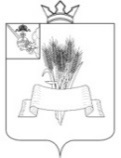 Администрация Сямженского муниципального округаВологодской областиПОСТАНОВЛЕНИЕот  23.05.2024         № 336 с. Сямжа Вологодской области      Об    утверждении  Порядка формирования Перечня мест      для  проведения  ярмарок на      территории  Сямженского муниципального округа В соответствии со ст.16 Федерального закона от 6 октября 2003 года № 131-ФЗ «Об общих принципах организации местного самоуправления в Российской Федерации», постановлением правительства Вологодской области от 19 апреля 2010 года № 437 «Об утверждении порядка организации ярмарок и требований к организации продажи товаров (выполнения работ, оказания услуг) на них на территории Вологодской области», руководствуясь Уставом Сямженского муниципального округа, ПОСТАНОВЛЯЮ:1.Утвердить Порядок формирования Перечня мест для проведения ярмарок на территории Сямженского  муниципального округа согласно приложению к настоящему постановлению. 2.Признать утратившим силу - постановление Администрации Сямженского муниципального района от 15.07.2022 № 193 «Об утверждении Порядка формирования перечня мест для проведения ярмарок на территории Сямженского муниципального района».  3. Настоящее постановление вступает в силу со дня его подписания.4. Настоящее постановление подлежит размещению на официальном сайте Сямженского муниципального округа https://35syamzhenskij.gosuslugi.ru в информационно-телекоммуникационной сети Интернет.5. Информацию о размещении настоящего постановления на официальном сайте Сямженского муниципального округа опубликовать в газете «Восход».Первый заместитель главыСямженского муниципального округа                                           Л.А.Шаверина               ПОРЯДОК 
формирования Перечня мест для проведения ярмарок на территории Сямженского муниципального округа (далее - Порядок) 1. Настоящий Порядок определяет правила формирования Перечня мест проведения ярмарок на территории Сямженского муниципального округа (далее – Перечень мест).2. Используемые в настоящем Порядке понятия применяются в значениях, установленных Порядком организации ярмарок и требований к организации продажи товаров (выполнения работ, оказания услуг) на них на территории Вологодской области, утвержденного постановлением Правительства Вологодской области от 19.04.2010 № 437, (далее – Порядок организации ярмарок). 	3. Перечень мест утверждается постановлением Администрации Сямженского муниципального округа и должен содержать информацию, предусмотренную абзацами вторым – пятым пункта 2.18 Порядка организации ярмарок.         4. Требования к местам проведения ярмарок предусмотрены пунктами 2.18 и  2.19 Порядка организации ярмарок.         5. Формирование и внесение изменений в Перечень мест осуществляется   отделом экономики и муниципальных закупок администрации Сямженского  муниципального округа (далее – Уполномоченный орган).          При формировании Перечня мест Уполномоченный орган руководствуется целями создания условий для развития сельскохозяйственного производства, расширения рынка сельскохозяйственной продукции, сырья и продовольствия, поддержки местных товаропроизводителей, содействия развитию малого и среднего предпринимательства и удовлетворения основных потребностей населения в сфере торговли и общественного питания.          6. Формирование Перечня мест включает в себя внесение в него изменений (дополнений) в части включения (исключения) зданий, сооружений (части зданий, сооружений), а также земельных участков (частей земельных участков).7. Основаниями для внесения изменений в Перечень мест являются:- заявки собственников зданий, сооружений (частей зданий, сооружений), земельных участков, желающих организовать ярмарку или предоставить право организации ярмарки в месте, не включенном в Перечень мест;- заявки органов государственной власти, органов местного самоуправления, подведомственных организаций, территориальных отделов администрации Сямженского округа о необходимости внесения изменений (включения или исключения) в Перечень мест.Заинтересованные лица, желающие организовать ярмарку в месте, находящемся на территории Сямженского муниципального округа и не включенном в Перечень мест, подают лично или направляют почтовым отправлением в Администрацию Сямженского муниципального округа по адресу: 162220, Вологодская область, Сямженский район, с. Сямжа, ул. Румянцева, д. 20, каб. 34.:- заявку по форме согласно приложению  к настоящему Порядку;- заверенные заявителем копии документов, подтверждающих право собственности или пользования на здание, сооружение (часть здания, сооружения), земельный участок (часть земельного участка), предполагаемые для включения в Перечень мест, за исключением ярмарок, предполагающих размещение палаток и лотков в целях организации сезонных ярмарок, на которых осуществляется реализация продуктов питания и сельскохозяйственной продукции.        	8. Заявка с приложенными к ней документами подлежит регистрации не позднее 2 (двух) рабочих дней после поступления в Уполномоченный орган  в журнале регистрации. 	9.  Рассмотрение заявок  и предложений,  принятие решения о внесении изменений (отказе   во внесении изменений) в Перечень мест осуществляется Уполномоченным органом в течении тридцати рабочих дней со дня регистрации заявок, указанных в пункте 7 настоящего Порядка по согласованию с Комиссией по формированию Перечня мест для проведения ярмарок на территории Сямженского муниципального округа (далее – Комиссия). 	Порядок работы Комиссии осуществляется на основании ее Положения, утвержденного постановлением Администрации Сямженского муниципального округа. 10. В Перечень мест проведения ярмарок не могут быть включены земельные участки (части земельных участков):- находящиеся в государственной или муниципальной собственности и предоставленные физическому или юридическому лицу;- в отношении которых утверждены схема расположения земельного участка на кадастровом плане территории или проект межевания территории, объявлен аукцион (опубликовано извещение о предоставлении земельного участка) или принято решение о предварительном согласовании предоставления данного земельного участка;- включенные в перечень земельных участков для предоставления гражданам в соответствии с законом области от 8 апреля 2015 года N 3627-ОЗ "О бесплатном предоставлении в собственность отдельным категориям граждан земельных участков, находящихся в государственной или муниципальной собственности, на территории Вологодской области";- на которых предусмотрено размещение нестационарного торгового объекта в соответствии со схемой размещения нестационарных торговых объектов на земельных участках, находящихся в муниципальной собственности, или государственная собственность на которые не разграничена.11. Включение в Перечень мест проведения ярмарок зданий, сооружений (частей зданий, сооружений), земельных участков (частей земельных участков), находящихся в собственности области, осуществляется по согласованию с органом исполнительной государственной власти области, уполномоченным в сфере управления имуществом области.В отношении находящихся в собственности области зданий, сооружений (частей зданий, сооружений), земельных участков (частей земельных участков) Уполномоченный орган, вносит соответствующие изменения в Перечень мест проведения ярмарок в течение тридцати рабочих дней по согласованию с Комиссией со дня получения предложений от органа исполнительной государственной власти области, уполномоченного в сфере управления имуществом области.	12. Для принятия решения Уполномоченный орган вправе запрашивать необходимую информацию в органах государственной власти и органах местного самоуправления, у иных организаций и лиц в рамках полномочий.13. Основанием для отказа включения места для проведения ярмарки в Перечень мест является:-несоблюдение заинтересованными лицами, указанными в пункте 7 настоящего Порядка, формы заявки, указание неполных и (или) недостоверных сведений в заявке;- не предоставление документов, указанных в пункте 7 настоящего Порядка, наличие в представленных документах недостоверных сведений;- несоответствие места проведения ярмарки требованиям, установленным пунктами 2.18 и 2.19 Порядка организации ярмарок. 14. О принятом решении Уполномоченный орган информирует заявителя способом, указанным в заявке, не позднее пяти рабочих дней со дня принятия решения.	15. Перечень мест для проведения ярмарок на территории Сямженского муниципального округа и изменения к нему подлежат размещению на официальном сайте Сямженского муниципального округа в информационно-телекоммуникационной сети «Интернет» в течении 
пяти рабочих дней с момента утверждения Перечня мест для проведения ярмарок на территории Сямженского муниципального округа. 	16. В течение года проведения ярмарок допускается внесение изменений (дополнений) в части включения (исключения) зданий, сооружений (частей зданий, сооружений), а также земельных участков (частей земельных участков) в Перечень мест проведения ярмарок.Приложение 1к Порядку В отдел экономики и муниципальныхЗакупок администрации Сямженского муниципального округаЗАЯВКАо внесении изменений в Перечень мест для проведения ярмарок на территории 
Сямженского муниципального округа1.Заявитель __________________________________________________________                     (ФИО гражданина, наименование юридического лица, наименование органа местного самоуправления, подведомственной организации, органа исполнительной государственной власти области, уполномоченного в сфере управления имуществом)2.Место нахождения заявителя(указывается адрес регистрации, только для юридических лиц и индивидуальных предпринимателей)3. ИНН/ ОГРН _______________________________________________________4. ФИО руководителя _________________________________________________                                        (только для юридических лиц)5. Контактный телефон ________________________________________________6. Прошу внести в Перечень мест изменения:- включить в Перечень мест следующие объекты:- исключить из Перечня мест следующие объекты:- внести в Перечень мест иные изменения (по объектам, включенным в Перечень мест):______________________________________________________                                    (указать, в отношении какого объекта и какие изменения)_______________________________________________________________________________________________7. Приложение: на _____листах8. Решение о включении (отказе) в Перечень мест проведения ярмарок на территории Сямженского муниципального округа прошу направить по электронной почте или почтовым отправлением (нужное подчеркнуть) на адрес: ________________________________________________________________________________________________                     (почтовый адрес, адрес электронной почты)9. Заявитель:_______________________                                                           ______________(ФИО заявителя, его представителя)                                                                                      (подпись)«_____» ___________ 20___ г.МП (при наличии)Приложениек постановлению Администрации Сямженского муниципального округаот 23.05.2024  №  336п/пЗдание, сооружение (часть здания, сооружения), земельный участок (часть земельного участка) в которых и на которых могут проводиться ярмаркиЗдание, сооружение (часть здания, сооружения), земельный участок (часть земельного участка) в которых и на которых могут проводиться ярмаркиЗдание, сооружение (часть здания, сооружения), земельный участок (часть земельного участка) в которых и на которых могут проводиться ярмаркиЗдание, сооружение (часть здания, сооружения), земельный участок (часть земельного участка) в которых и на которых могут проводиться ярмаркип/пАдрес (населенный пункт, улица, № дома (при наличии)Кадастровый номер, кадастровый кварталПлощадь (в квадратных метрах)Тип ярмарки:Специализированные (продовольственные товары, промышленные товары, сельскохозяйственной продукции), универсальные.Вид объекта (здание, сооружение (часть здания, сооружения), земельный участок)Адрес объектаКадастровый номер, кадастровый квартал